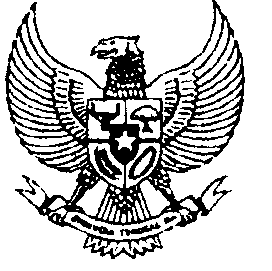 KEMENTERIAN PERTAHANANREPUBLIK INDONESIAKEPUTUSAN MENTERI PERTAHANANNOMOR: KEP/614/M/VIII/2011TENTANGPEJABAT PENGELOLA INFORMASI DAN DOKUMENTASIDI LINGKUNGAN KEMENTERIAN PERTAHANANMENTERI  PERTAHANAN,Menimbang    :   	 Mengingat      :    MEMUTUSKAN :Menetapkan	:    KESATU	:   KEDUA	:  KETIGA	:KEEMPAT    	:KELIMA	:KEENAM    	:KETUJUH 	:    KEDELAPAN  : Keputusan ini berlaku sejak tanggal ditetapkan.		                                                              Ditetapkan di Jakarta		                                                    	        pada tanggal 15 Agustus 2011  		                                                     		     Menteri Pertahanan,			                                                    		    Purnomo YusgiantoroPEJABAT PENGELOLA INFORMASI DAN DOKUMENTASIKEMENTERIAN PERTAHANANPengarah						:    Menteri Pertahanan Penanggung Jawab					:    Sekjen KemhanPejabat Pengelola Informasi dan Dokumentasi	:    PPID Kepala						:    Kepala Pusat Komunikasi Publik 							     Kemhan.PPID Pelaksana					:   					    	               	   Menteri Pertahanan,			                                                         	 Purnomo Yusgiantoro